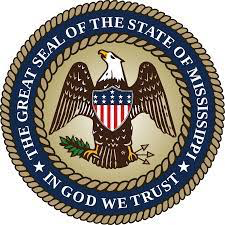 									4/2/2021MISSISSIPPI STATE BOARD OF COSMETOLOGYDEMONSTRATOR’S PERMIT APPLICATIONPost Office Box 55689, Jackson, MS  39296-5689Phone: (601) 359-1820 | Email:  info@msbc.state.ms.usI hereby make application for a Demonstrator’s Permit, to act in the capacity of a demonstrator only.  Demonstration date(s): ___________________________________________________________I will be demonstrating (list methods & products):for (Company Name, Address, & Organizer Contact #)at (School, Business, or Location Name & Address)Expected number of individuals who will be attending the event: _________________________Mail the following to MSBC PO Box 55689, Jackson, MS 39296:___ Completed MSBC Demonstrator’s Permit Application Form___ $10 Demonstrator Permit Fee Payable to MSBC by check or money order (cash not accepted).___ A brief biography that outlines demonstrator credentials.__________________________________________		______________________________Signature							DateThe Board of Cosmetology reserves the right to require further information on an application at any time.DEMONSTRATOR INFORMATIONDEMONSTRATOR INFORMATIONDemonstrator’s NameAddressCity/State/ZipPhoneEmail Address